В соответствии со статьей 179 Бюджетного кодекса Российской Федерации, Федеральным законом от 06.10.2003 N 131-ФЗ "Об общих принципах организации местного самоуправления в Российской Федерации", решением Совета депутатов МО Соль-Илецкий городской округ от 13.12.2017 № 638 «О бюджете муниципального образования Соль-Илецкий городской округ на 2018 год  и  на плановый период 2019 и 2020 годов», постановлениями администрации Соль-Илецкого городского округа от 26.01.2016г. №56-п «Об утверждении порядка разработки, реализации и оценки эффективности муниципальных программ муниципального образования Соль-Илецкий городской округ», постановляю:1.Внести следующие изменения в постановление администрации Соль-Илецкого городского округа от 10.11.2017г. №2970-п «Об утверждении муниципальной программы "Управление муниципальным имуществом Соль-Илецкого городского округа»:1.1.Показатели (индикаторы) муниципальной программы, указанные в паспорте муниципальной программы "Управление муниципальным имуществом Соль-Илецкого городского округа" изложить в следующей новой редакции:«1.Количество объектов недвижимого имущества, сведения о которых внесены (изменены, в т.ч. исключены) в ЕГРН;2.Количество оформленного муниципального права собственности на выявленные бесхозяйные объекты недвижимого имущества;3.Количество объектов недвижимого имущества, на которые зарегистрировано (прекращено) право муниципальной собственности, находящиеся в реестре муниципального имущества;4.Количество приватизированного муниципального имущества;4.1.Количество муниципального имущества, переданного во владение или пользование, либо в отношении которого заключено концессионное соглашение;4.2.Количество объектов принятых к бухгалтерскому учету (на баланс), ранее у которых отсутствовали сведения о балансовой стоимости или указана «0» стоимость;4.3.Количество объектов недвижимого имущества, в отношении которых проведены финансовые затраты по определению его первоначальной стоимости как объекта торгов, либо подготовлен пакет документов для передачи имущества во владение или пользование, в том числе в концессию, но торги признаны несостоявшимися, в результате отсутствия участников».1.2.Объем бюджетных ассигнований муниципальной программы по годам реализации, тыс.руб., указанные в паспорте муниципальной программы "Управление муниципальным имуществом Соль-Илецкого городского округа" изложить в следующей новой редакции:«ВСЕГО: 3 489,0 тыс.руб., в том числе (по годам реализации), местный бюджет:2018 – 767,02019 – 467,02020 – 330,02021 – 385,02022 – 385,02023 – 385,02024 – 385,02025 – 385,0».1.3.Ожидаемые результаты реализации программы, указанные в паспорте муниципальной программы "Управление муниципальным имуществом Соль-Илецкого городского округа" изложить в следующей новой редакции: «1.По результатам проведение работ по внесению (изменению, в т.ч. исключению) сведений в ЕГРН, зарегистрировано (прекращено) право муниципальной собственности в отношении 755 объектов недвижимого имущества;2.По результатам технической инвентаризации бесхозяйного имущества, с учетом постановки на кадастровый учет, зарегистрировано право муниципальной собственности в отношении 41 объекта;3.Количество объектов недвижимого имущества, на которые зарегистрировано (прекращено) право муниципальной собственности, находящиеся в реестре муниципального имущества - 755 объектов.4.Приватизировано, передано во владение или пользование муниципальное имущество, либо в отношении которого заключено концессионное соглашение в количестве 21 шт., и 363 объектов принято к бухгалтерскому учету (принято на баланс)».1.4.Изложить приложения №1,№2,№3 к муниципальной программе "Управление муниципальным имуществом Соль-Илецкого городского округа» в новой редакции согласно приложениям №1,№2,№3 к настоящему постановлению.2.Контроль за исполнением настоящего постановления возложить на заместителя главы администрации городского округа по экономике, бюджетным отношениям и инвестиционной политике Слепченко Ю.В.3.Настоящее постановление вступает в силу после официального опубликования (обнародования) и подлежит размещению на официальном сайте Администрации Соль-Илецкого городского округа в сети Интернет  http://www.soliletsk.ruГлава муниципального образования Соль-Илецкий городской округ                                                        А.А. КузьминВерноВедущий специалист организационного отдела                         Е.В. ТелушкинаРазослано: в прокуратуру Соль-Илецкого района, организационный отдел, юридическому отделу, финансовому управлению, отделу по управлению муниципальным имуществомПриложение №1 к постановлению администрации Соль-Илецкого городского округа от 25.12.2018 № 2938-пПриложение №1к муниципальной программе"Управление муниципальным имуществомСоль-Илецкого городского округа"Сведенияо показателях (индикаторах) муниципальной программы"Управление муниципальным имуществом Соль-Илецкогогородского округа" и их значениях Таблица 1Приложение №2 к постановлению администрации Соль-Илецкого городского округа от 25.12.2018 № 2938-пПриложение №2к муниципальной программе"Управление муниципальным имуществом Соль-Илецкого городского округа"Переченьведомственных целевых программ и основных мероприятиймуниципальной программы         Таблица 2Приложение №3 к постановлению администрации Соль-Илецкого городского округа от 25.12.2018  № 2938-пПриложение №3к муниципальной программе"Управление муниципальным имуществомСоль-Илецкого городского округа"Ресурсное обеспечение реализации муниципальной программыТаблица 3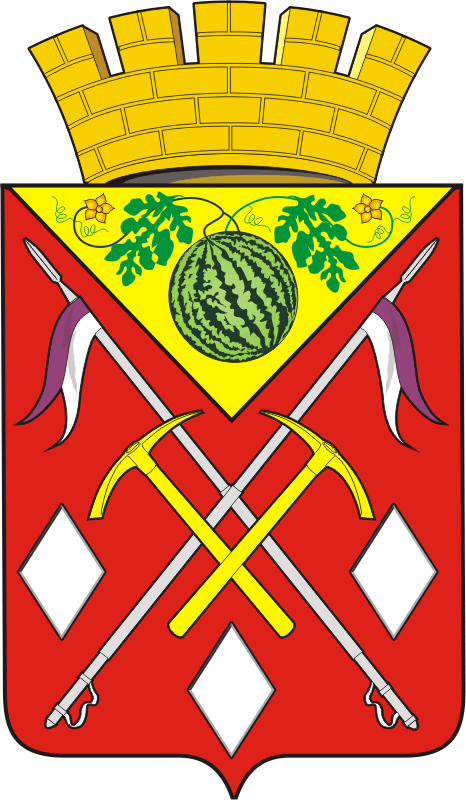 АДМИНИСТРАЦИЯМУНИЦИПАЛЬНОГО ОБРАЗОВАНИЯСОЛЬ-ИЛЕЦКИЙ ГОРОДСКОЙ ОКРУГОРЕНБУРГСКОЙ ОБЛАСТИПОСТАНОВЛЕНИЕ25.12.2018  № 2938-пО внесении изменений в постановление администрации Соль-Илецкого городского округа от 10.11.2017г. №2970-п «Об утверждении муниципальной программы «Управление муниципальным имуществом Соль-Илецкого городского округа»N п/пНаименование показателя (индикатора)Наименование показателя (индикатора)Единица измеренияЗначение показателя (индикатора)Значение показателя (индикатора)Значение показателя (индикатора)Значение показателя (индикатора)Значение показателя (индикатора)Значение показателя (индикатора)Значение показателя (индикатора)Значение показателя (индикатора)N п/пНаименование показателя (индикатора)Наименование показателя (индикатора)Единица измерения2018 год2019 год2020 год2021 год2022 год2023 год2024 год2025 годПрограмма  «Управление муниципальным имуществом Соль-Илецкого городского округа»Программа  «Управление муниципальным имуществом Соль-Илецкого городского округа»Программа  «Управление муниципальным имуществом Соль-Илецкого городского округа»Программа  «Управление муниципальным имуществом Соль-Илецкого городского округа»Программа  «Управление муниципальным имуществом Соль-Илецкого городского округа»Программа  «Управление муниципальным имуществом Соль-Илецкого городского округа»Программа  «Управление муниципальным имуществом Соль-Илецкого городского округа»Программа  «Управление муниципальным имуществом Соль-Илецкого городского округа»Программа  «Управление муниципальным имуществом Соль-Илецкого городского округа»Программа  «Управление муниципальным имуществом Соль-Илецкого городского округа»Программа  «Управление муниципальным имуществом Соль-Илецкого городского округа»Программа  «Управление муниципальным имуществом Соль-Илецкого городского округа»1.Количество объектов недвижимого имущества, сведения о которых внесены (изменены, в т.ч. исключены) в ЕГРНшт.шт.143756160606060602.Количество оформленного муниципального права собственности на выявленные бесхозяйные объекты недвижимого имуществашт.шт.452666663.Количество объектов недвижимого имущества, на которые зарегистрировано (прекращено) право муниципальной собственности, находящиеся в реестре муниципального имуществашт.шт.143756160606060604.Количество приватизированного муниципального имуществашт.шт.022222224.1Количество муниципального имущества, переданного во владение или пользование, либо в отношении которого заключено концессионное соглашениешт.шт.011111114.2Количество объектов принятых к бухгалтерскому учету (на баланс), ранее у которых отсутствовали сведения о балансовой стоимости или указана «0»ед.ед.13221363636363634.3Количество объектов недвижимого имущества, в отношении которых проведены финансовые затраты по определению его первоначальной стоимости как объекта торгов, либо подготовлен пакет документов для передачи имущества во владение или пользование, в том числе в концессию, но торги признаны несостоявшимися, в результате отсутствия участников шт.шт.23333333N п/пНомер и наименование ведомственной целевой программы, основного мероприятияОтветственный исполнительСрокСрокОжидаемый конечный результат (краткое описание)Последствия нереализации ведомственной целевой программы, основного мероприятияСвязь с показателями (индикаторами) муниципальной программы (подпрограммы) N п/пНомер и наименование ведомственной целевой программы, основного мероприятияОтветственный исполнительначала реализацииокончания реализацииОжидаемый конечный результат (краткое описание)Последствия нереализации ведомственной целевой программы, основного мероприятияСвязь с показателями (индикаторами) муниципальной программы (подпрограммы) 1.Проведение работ по внесению (изменению, в т.ч. исключению) сведений в ЕГРН Отдел по управлению муниципальным имуществом2018 год2025 год755 объектов сведения о которых внесены (изменены, в т.ч. исключены) в ЕГРННедополучение доходов в бюджет; отсутствие возможности вовлечения в оборот.Количество объектов недвижимости сведения о которых внесены (изменены, в т.ч. исключены) в ЕГРН2.Техническая инвентаризация бесхозяйного имущества, с учетом постановки на кадастровый учетОтдел по управлению муниципальным имуществом2018 год2025 год41 бесхозяйный объект, зарегистрированный в мун. собственностьНедополучение доходов в бюджет; отсутствие возможности вовлечения в оборотКоличество оформленного муниципального права собственности на выявленные бесхозяйные объекты недвижимого имущества.3.Регистрация (прекращение) права муниципальной собственности на объекты, находящиеся в реестре муниципального имущества.Отдел по управлению муниципальным имуществом2018 год2025 год755 объектов на которые зарегистрировано (прекращено) право муниципаль-ной собсвен-ностиОтсутствие возможности вовлечения в оборот имуществаКоличество объектов недвижимого имущества на которые зарегистрировано (прекращено) право муниципальной собственности, находящиеся в реестре муниципального имущества4.Мероприятия по определению рыночной стоимости  недвижимого имуществаОтдел по управлению муниципальным имуществом2018 год2025 год21 шт. приватиз-ого, переданного в аренду либо в концессию муницип. имущества,363 ед. объектов для принятия к бухгалтер-ому учету (на баланс)Недополучение доходов в бюджет; отсутствие возможности вовлечения в оборот4.Количество приватизированного муниципального имущества;4.1.Количество муниципального имущества, переданного во владение или пользование, либо в отношении которого заключено концессионное соглашение;4.2.Количество объектов принятых к бухгалтерскому учету (на баланс), ранее у которых отсутствовали сведения о балансовой стоимости или указана «0»;4.3. Количество объектов недвижимого имущества, в отношении которых проведены финансовые затраты по определению его первоначальной стоимости как объекта торгов, либо подготовлен пакет документов для передачи имущества во владение или пользование, в том числе в концессию, но торги признаны несостоявшимися, в результате отсутствия участников4.4.1 Мероприятия по определению рыночной стоимости  недвижимого имущества и по подготовке конкурсной (аукционной) документации для предоставления имущества в концессиюОтдел по управлению муниципальным имуществом2018 год2025 год21 шт. приватиз-ого, переданного в аренду либо в концессию муницип. имущества,363 ед. объектов для принятия к бухгалтер-ому учету (на баланс)Недополучение доходов в бюджет; отсутствие возможности вовлечения в оборот4.Количество приватизированного муниципального имущества;4.1.Количество муниципального имущества, переданного во владение или пользование, либо в отношении которого заключено концессионное соглашение;4.2.Количество объектов принятых к бухгалтерскому учету (на баланс), ранее у которых отсутствовали сведения о балансовой стоимости или указана «0»;4.3. Количество объектов недвижимого имущества, в отношении которых проведены финансовые затраты по определению его первоначальной стоимости как объекта торгов, либо подготовлен пакет документов для передачи имущества во владение или пользование, в том числе в концессию, но торги признаны несостоявшимися, в результате отсутствия участников№СтатусНаименование муниципальной программы, подпрограммы, ведомственной целевой программы, основного мероприятия, мероприятияГлавный распорядитель бюджетных средств Источники финансированияОбъёмы финансирования (тыс. руб., в ценах соответствующих годов)Объёмы финансирования (тыс. руб., в ценах соответствующих годов)Объёмы финансирования (тыс. руб., в ценах соответствующих годов)Объёмы финансирования (тыс. руб., в ценах соответствующих годов)Объёмы финансирования (тыс. руб., в ценах соответствующих годов)Объёмы финансирования (тыс. руб., в ценах соответствующих годов)Объёмы финансирования (тыс. руб., в ценах соответствующих годов)Объёмы финансирования (тыс. руб., в ценах соответствующих годов)Объёмы финансирования (тыс. руб., в ценах соответствующих годов)Ожидаемые результаты в  2025 году№СтатусНаименование муниципальной программы, подпрограммы, ведомственной целевой программы, основного мероприятия, мероприятияГлавный распорядитель бюджетных средств Источники финансированияВсего за 2018-2025гг.В том числе по годам:В том числе по годам:В том числе по годам:В том числе по годам:В том числе по годам:В том числе по годам:В том числе по годам:В том числе по годам:Ожидаемые результаты в  2025 году№СтатусНаименование муниципальной программы, подпрограммы, ведомственной целевой программы, основного мероприятия, мероприятияГлавный распорядитель бюджетных средств Источники финансирования20182019202020212022202320242025Ожидаемые результаты в  2025 году1234567891011121314151.Муници-пальная программаУправление муниципальным имуществом Соль-Илецкого городского округа Всего,в том числе:Всего,в том числе:3489,0767,0467,0330,0385,0385,0385,0385,0385,01.Муници-пальная программаУправление муниципальным имуществом Соль-Илецкого городского округа Всего,в том числе:федеральный бюджет0,00,00,00,00,00,00,00,00,01.Муници-пальная программаУправление муниципальным имуществом Соль-Илецкого городского округа Всего,в том числе:областной бюджет0,00,00,00,00,00,00,00,00,01.Муници-пальная программаУправление муниципальным имуществом Соль-Илецкого городского округа Всего,в том числе:бюджет городского округа3489,0767,0467,0330,0385,0385,0385,0385,0385,02.Администрация Соль-Илецкого городского округаВсего,в том числе:3489,0767,0467,0330,0385,0385,0385,0385,0385,02.Администрация Соль-Илецкого городского округафедеральный бюджет0,00,00,00,00,00,00,00,00,02.Администрация Соль-Илецкого городского округаобластной бюджет0,00,00,00,00,00,00,00,00,02.Администрация Соль-Илецкого городского округабюджет городского округа3489,0767,0467,0330,0385,0385,0385,0385,0385,03Основ-ное мероп-риятие 1.Проведение работ по внесению (изменению, в т.ч. исключению) сведений в ЕГРНАдминистрация Соль-Илецкого городского округаВсего,в том числе:2 947,5714,5430,0303,0300,0300,0300,0300,0300,0755 объектов сведения о которых внесены (изменены, в т.ч. исключены) в ЕГРН3Основ-ное мероп-риятие 1.Проведение работ по внесению (изменению, в т.ч. исключению) сведений в ЕГРНАдминистрация Соль-Илецкого городского округафедеральный бюджет0,00,00,00,00,00,00,00,00,0755 объектов сведения о которых внесены (изменены, в т.ч. исключены) в ЕГРН3Основ-ное мероп-риятие 1.Проведение работ по внесению (изменению, в т.ч. исключению) сведений в ЕГРНАдминистрация Соль-Илецкого городского округаобластной бюджет0,00,00,00,00,00,00,00,00,0755 объектов сведения о которых внесены (изменены, в т.ч. исключены) в ЕГРН3Основ-ное мероп-риятие 1.Проведение работ по внесению (изменению, в т.ч. исключению) сведений в ЕГРНАдминистрация Соль-Илецкого городского округабюджет городского округа2 947,5714,5430,0303,0300,0300,0300,0300,0300,0755 объектов сведения о которых внесены (изменены, в т.ч. исключены) в ЕГРН4Основ-ное мероп-риятие 2.Техническая инвентаризация  бесхозяйного имущества, с учетом постановки на кадастровый учетАдминистрация Соль-Илецкого городского округаВсего,в том числе:185,612,613,010,030,030,030,030,030,041 бесхозяй-ный объект, зарегистри-рованный в мун. собствен-ность4Основ-ное мероп-риятие 2.Техническая инвентаризация  бесхозяйного имущества, с учетом постановки на кадастровый учетАдминистрация Соль-Илецкого городского округафедеральный бюджет0,00,00,00,00,00,00,00,00,041 бесхозяй-ный объект, зарегистри-рованный в мун. собствен-ность4Основ-ное мероп-риятие 2.Техническая инвентаризация  бесхозяйного имущества, с учетом постановки на кадастровый учетАдминистрация Соль-Илецкого городского округаобластной бюджет0,00,00,00,00,00,00,00,00,041 бесхозяй-ный объект, зарегистри-рованный в мун. собствен-ность4Основ-ное мероп-риятие 2.Техническая инвентаризация  бесхозяйного имущества, с учетом постановки на кадастровый учетАдминистрация Соль-Илецкого городского округабюджет городского округа185,612,613,010,030,030,030,030,030,041 бесхозяй-ный объект, зарегистри-рованный в мун. собствен-ность5.Основ-ное мероп-риятие 3Регистрация (прекращение) права муниципальной собственности на объекты, находящиеся в реестре муниципального имуществаАдминистрация Соль-Илецкого городского округаВсего,в том числе:0,00,00,00,00,00,00,00,00,0755 объектов недвижимости, на которые зарегистрировано (прекращено) право муниципа-льной собсвен-ности5.Основ-ное мероп-риятие 3Регистрация (прекращение) права муниципальной собственности на объекты, находящиеся в реестре муниципального имуществаАдминистрация Соль-Илецкого городского округафедеральный бюджет0,00,00,00,00,00,00,00,00,0755 объектов недвижимости, на которые зарегистрировано (прекращено) право муниципа-льной собсвен-ности5.Основ-ное мероп-риятие 3Регистрация (прекращение) права муниципальной собственности на объекты, находящиеся в реестре муниципального имуществаАдминистрация Соль-Илецкого городского округаобластной бюджет0,00,00,00,00,00,00,00,00,0755 объектов недвижимости, на которые зарегистрировано (прекращено) право муниципа-льной собсвен-ности5.Основ-ное мероп-риятие 3Регистрация (прекращение) права муниципальной собственности на объекты, находящиеся в реестре муниципального имуществаАдминистрация Соль-Илецкого городского округабюджет городского округа0,00,00,00,00,00,00,00,00,0755 объектов недвижимости, на которые зарегистрировано (прекращено) право муниципа-льной собсвен-ности6.Основ-ное мероп-риятие 4.Мероприятия по определению рыночной стоимости  недвижимого имущества Администрация Соль-Илецкого городского округаВсего,в том числе:355,939,924,017,055,055,055,055,055,021 шт. приватиз-ого, передан-ного во владение или пользова-ние, либо в концессию муницип. имущества,363 ед. объектов для принятия к бухгалтер-ому учету (на баланс)6.Основ-ное мероп-риятие 4.Мероприятия по определению рыночной стоимости  недвижимого имущества Администрация Соль-Илецкого городского округафедеральный бюджет0,00,00,00,00,00,00,00,00,021 шт. приватиз-ого, передан-ного во владение или пользова-ние, либо в концессию муницип. имущества,363 ед. объектов для принятия к бухгалтер-ому учету (на баланс)6.Основ-ное мероп-риятие 4.Мероприятия по определению рыночной стоимости  недвижимого имущества Администрация Соль-Илецкого городского округаобластной бюджет0,00,00,00,00,00,00,00,00,021 шт. приватиз-ого, передан-ного во владение или пользова-ние, либо в концессию муницип. имущества,363 ед. объектов для принятия к бухгалтер-ому учету (на баланс)6.Основ-ное мероп-риятие 4.Мероприятия по определению рыночной стоимости  недвижимого имущества Администрация Соль-Илецкого городского округабюджет городского округа355,939,924,017,055,055,055,055,055,021 шт. приватиз-ого, передан-ного во владение или пользова-ние, либо в концессию муницип. имущества,363 ед. объектов для принятия к бухгалтер-ому учету (на баланс)6.4.1.МероприятиеМероприятия по определению рыночной стоимости  недвижимого имущества и по подготовке конкурсной (аукционной) документации для предоставления имущества в концессиюАдминистрация Соль-Илецкого городского округаВсего,в том числе:355,939,924,017,055,055,055,055,055,021 шт. приватиз-ого, передан-ного во владение или пользова-ние, либо в концессию муницип. имущества,363 ед. объектов для принятия к бухгалтер-ому учету (на баланс)6.4.1.МероприятиеМероприятия по определению рыночной стоимости  недвижимого имущества и по подготовке конкурсной (аукционной) документации для предоставления имущества в концессиюАдминистрация Соль-Илецкого городского округафедеральный бюджет0,00,00,00,00,00,00,00,00,021 шт. приватиз-ого, передан-ного во владение или пользова-ние, либо в концессию муницип. имущества,363 ед. объектов для принятия к бухгалтер-ому учету (на баланс)6.4.1.МероприятиеМероприятия по определению рыночной стоимости  недвижимого имущества и по подготовке конкурсной (аукционной) документации для предоставления имущества в концессиюАдминистрация Соль-Илецкого городского округаобластной бюджет0,00,00,00,00,00,00,00,00,021 шт. приватиз-ого, передан-ного во владение или пользова-ние, либо в концессию муницип. имущества,363 ед. объектов для принятия к бухгалтер-ому учету (на баланс)6.4.1.МероприятиеМероприятия по определению рыночной стоимости  недвижимого имущества и по подготовке конкурсной (аукционной) документации для предоставления имущества в концессиюАдминистрация Соль-Илецкого городского округабюджет городского округа355,939,924,017,055,055,055,055,055,021 шт. приватиз-ого, передан-ного во владение или пользова-ние, либо в концессию муницип. имущества,363 ед. объектов для принятия к бухгалтер-ому учету (на баланс)